CURICULUMVITAE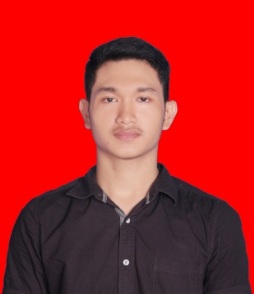 I Gede Krishna WacanaSistem Informasi – Fakultas Teknologi Informasi – ITS Surabata081916595318wacanakrishna@gmail.comDATA PRIBADIDATA PRIBADINamaI Gede Krishna WacanaTempat / Tanggal LahirDenpasar, 13 Juli 1993Jenis KelaminLaki-lakiAlamat Rumah (Asal)Jalan A.Yani Gang Apel no.1, Peguyangan, Denpasar UtaraAlamat Saat IniSutorejo Timur 4 Blok OO no.7No. Telepon Seluler081916595318E Mailwacanakrishna@gmail.comAgamaHinduStatusBelum MenikahKewarganegaraanIndonesiaHobiGitar, Game, FutsalBahasa yang dikuasaiIndonesia, InggrisPENDIDIKAN 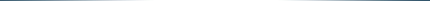 PENDIDIKAN PENDIDIKAN Lembaga PendidikanPeriodeSDSD Negeri 1 Peguyangan1996-2005SMPSMPN 10 Denpasar2005-2008SMASMAN 1 Denpasar2008-2011Perguruan TinggiJurusan Sistem Informasi, Fakultas Teknologi Informasi, Institut Teknologi Sepuluh  Nopember Surabaya2011 – sekarang Jurusan Sistem Informasi ITSKETRAMPILAN KOMPUTERKETRAMPILAN KOMPUTEROperating SystemMicrosoft Windows (XP, Vista, 7,8), linuxWord ProcessorMicrosoft WordSpreadsheetMicrosoft ExcelPresentationMicrosoft PowerPoint, PreziDesigner SoftwareAdobe PhotoshopProgramming Language Java, PHPEnterprise Resource PlanningOpen- ERPSAPInformation System AccountingAccurate Accounting SoftwareMathematical and Optimation SoftwareSPSS, QM, Vensim, Minitab, MatlabDatabase Management SystemsMySQLWeb Desiqn and Web ProgrammingHTML, PHP, CSS, Joomla, Opencart, prestashopPENGALAMAN ORGANISASIPENGALAMAN ORGANISASIPENGALAMAN ORGANISASITahunNama OrganisasiPosisi dalam Organisasi2011 – 2012Tim Pembina Kerohanian Hindu (TPKH-ITS)Anggota Aktif2012 – 2013Tim Pembina Kerohanian Hindu (TPKH-ITS)Kepala Bidang Informasi Departemen Kominfo TPKH-ITS2012 – 2013Tim Pembina Kerohanian Hindu (TPKH-ITS)Anggota Steering Committee Kaderisasi TPKH 2012-20132013 – 2014Tim Pembina Kerohanian Hindu (TPKH-ITS)Kepala Departemen Pengembangan Sumber Daya Mahasiswa TPKH-ITSPENGALAMAN KEPANITIAANPENGALAMAN KEPANITIAANPENGALAMAN KEPANITIAANPENGALAMAN KEPANITIAANPENGALAMAN KEPANITIAANKegiatanPenyelenggaraJabatanTempatTahunTPKH Games 2012TPKH-ITSPanitia-Koor AcaraITS2012Bazzar TPKH-ITSTPKH-ITSPanitia – Sie AcaraITS2012Bakti Sosial TPKHTPKH-ITSPanitia – Sie Penggalian DanaITS2012Training KepribadianTPKH-ITSPanitia – Sie DokumentasiITS2012Simakrama Dan UpanayanaKesatuan Mahasiswa Hindu Dharma Indonesia SurabayaPanitia – Sie AcaraSurabaya2012TPKH Goes To School 2013TPKH-ITSKetua PanitiaSMA di Bali2013Gempita Pesona DewataTPKH-ITSPanitia-Koor PublikasiPura Segara Kenjeran2013TPKH FestivalTPKH-ITSSupervisor KeamananPura Segara Kenjeran2014PENGALAMAN KERJA / MAGANGPENGALAMAN KERJA / MAGANGPENGALAMAN KERJA / MAGANGTahunNama Organisasi/PerusahaanPosisi dalam Organisasi/Perusahaan2014 - SekarangLangit Digital MarketingOwner2014Kominfo Pemerintahan Kota DenpasarStaff Divisi Bina Program